Признаки, по которым педагоги могут определить, что по отношению к ребенку осуществляется насилие• Ребенок плохо развивается – его психическое и физическое развитие не соответствует возрасту;•Ребенок не ухожен, неопрятен; он апатичен, часто плачет или, напротив, агрессивен, вызывающе себя ведет;•Ребенок демонстрирует изменчивое поведение-оно постоянно переходит от спокойного к внезапно возбужденному и наоборот. Такое поведение часто является причиной плохих контактов ребенка с другими детьми, приводит его к изоляции, отвержению в группе;•У ребенка могут быть проблемы с обучением в связи с плохой концентрацией внимания, общей собранностью, усталостью, недостатком во сне;•Ребенок проявляет отрицательное отношение к собственному телу, вплоть до причинения себе телесных повреждений;•Ребенок отказывается раздеваться, стремиться скрыть синяки и раны;•Для ребенка характерны повторяющиеся жалобы на недомогание – головную боль, боли в животе, внешние воспаления в области мочеполовых органов;•Ребенок явно испытывает враждебность или чувство страха по отношению к отцу (другим знакомы мужчинам) или матери (другим знакомым женщинам);•Ребенок проявляет сильную реакции испуга или отвращения в связи с физической близостью определенного взрослого;•Ребенок судорожно реагирует на поднятую (как бы сжимаясь, боясь удара);•Ребенок чрезмерно стремиться к одобрению, ласки любых взрослых, уходит от конфликтов, споров с другими людьми, гипертрофированно проявляет заботу обо всем и обо всех;•Ребенок демонстрирует несоответствующее возрасту «взрослое» поведение, рационален, интересуется вопросами секса;•Ребенок рассказывает о случаях насилия или сексуальных домогательствах, которые якобы произошли с другими людьми.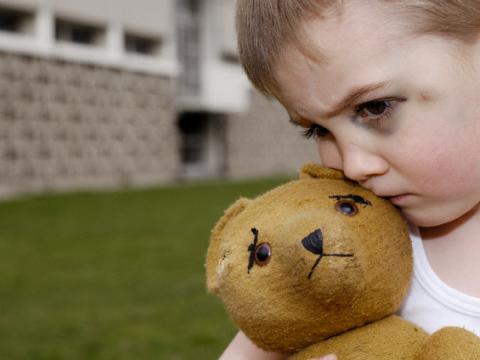 